Сценарий театрализованного представления к 1 сентября для 2 младшей группы «Котик заболел»Цель: Создание весёлого радостного  праздничного настроения у детей для лучшей адаптации и раскрепощения после летних каникул.Задачи:-вызвать у детей положительный эмоциональный настрой и поддержку его на протяжении всего развлечения;
- развивать эмоциональную отзывчивость, внимание, сообразительность;
- воспитывать коммуникативные качества детей, дружеские отношения.Действующие лица: Котик, Девочка – куклы, воспитатель.Ширма украшена – осенний лес. Под музыку появляется воспитательница.Вед.: Ребята, у нас сегодня замечательный праздник – День Знаний.          1 сентября все идут учиться.           Хоть и жаль немного лета, но грустить не будем мы.           Потому что в детский садик с радостью вы все пришли.           Посмотрите друг на друга, улыбнитесь поскорей,           Обнимитесь, не стесняйтесь! Детский сад наш – дом друзей!           В детском саду дети тоже учатся. Кто скажет, чему учатся дети           в детском саду?Дети отвечаютВед.: Чтобы хорошо учиться, летом все дети отдыхали…           Лето целое смеялись, веселились, закалялись,           Набирались сил,  и вот   -  впереди учёба ждёт.(За ширмой слышно, как кто – то чихает.)Появляется котик. Он чихает и при этом каждый раз  накланяется и подскакивает. Вед.: Будь здоров, Котик, Котик – белый животик.Котик: Ап – чхи! Спасибо. Ап – чхи! Ап – чхи!Вед.: Какой у тебя насморк! И нос совсем мокрый. Вытри нос, Котик. Котя, котенька - коток, Котя – рыженький хвосток!Котик: У меня нет платочка. Ап – чхи!Вед.: Как можно без платочка с таким насморком? Давай я подарю тебе платочек (подает платочек, Котик берет платочек и старательно вытирает нос). Бедный Котенька, где же ты так сильно простудился?Вед.: Не знаю.Вед.: Как же ты простудился, когда у тебя шерстка теплая?Котик: У меня ушки и лапки мерзнут.Вед.: Почему же ты не наденешь перчатки и теплую шапку с шарфиком?Котик: У меня нет ни шарфика, ни шапки, ни перчаток.Вед: Беда какая! Как же нам помочь Котику?Если дети не подсказывают, воспитатель сама предлагает подарить  Котику шапку и перчатки, чтобы ему было теплее. Приносит вещи, надевает на Котику, приговаривая. 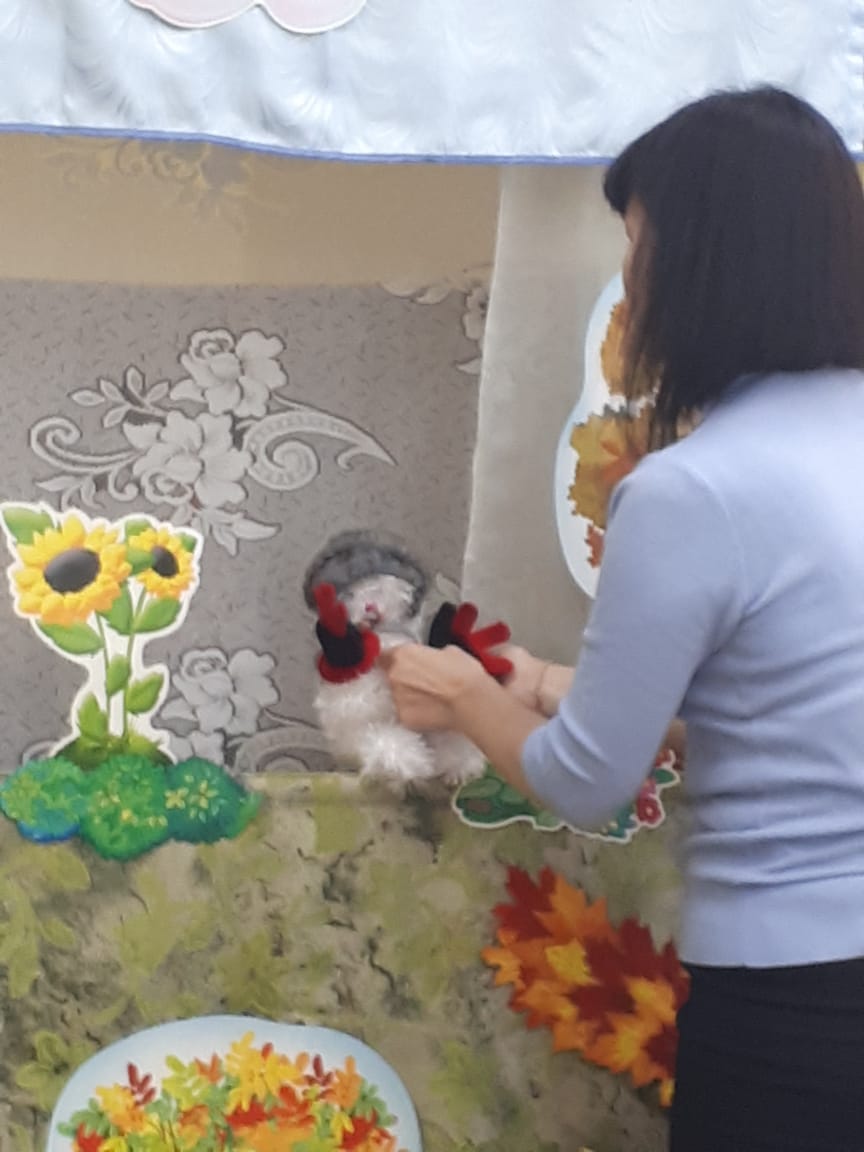 Вед.: На голову шапку надевай, ушки закрывай. На лапки перчатки, перчатки – ухватки. На шейку шарфик повяжи. Ну, а теперь покажись ребятам.(Котик поворачивается вправо, влево)Девочка: (из – за ширмы поет песенку)Котик: прислушивается, смотрит в ту сторону, откуда слышен голос) Девочка сюда идет. Спрячусь от нее.(Бегает по ширме, прячется за кустик)Девочка: (выходит с правой стороны ширмы) Кто здесь? Я слышала здесь кто-то разговаривал. Надо поискать. (Заглядывает за кустик и испуганно отбегает от неё) Кто это? Кто спрятался за кустик?(Чихая, медленно, спиной к девочке выходит зайка)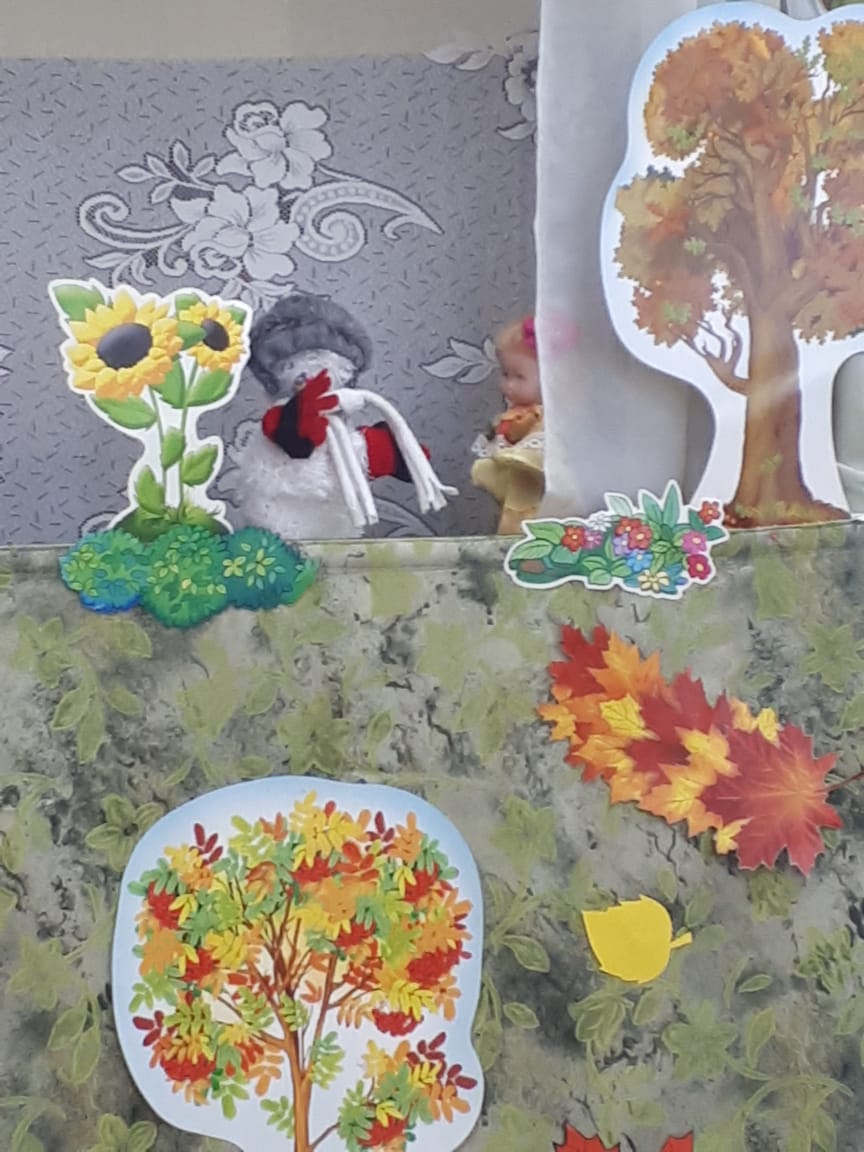  В шапке кто – то маленький – значит, не страшный.(Подходит ближе.)Котик: (котик чихает) Ап – чхи!Девочка: Будь здоров!Котик: Спасибо!Девочка: Скажи, ты девочка?Котик: Нет.Девочка: Значит, мальчик?Котик: Нет.Девочка: Кто же ты?Котик: КотикДевочка: Котик? А где же твои ушки?Котик: В шапке.Девочка: А где же твои мохнатенькие лапки?Котик:  В  перчатках. (Протягивает лапки в рукавичках)Девочка: Ой, какой смешной Котик! Кто же тебя так нарядил?Котик: Воспитатель с ребятам.Вед.: Котик простудился. У него насморк, вот мы его и одели, чтобы он согрелся. А еще ему нужно надеть маску, чтобы Котик не заразил наших ребят простудой. (Воспитатель надевает маску на зайчика) Вот теперь нам не страшна Котик простуда. А Котика  мы отправим домой лечиться. Давайте скажем Котику: «Котик, иди домой лечиться, а когда выздоровеешь, приходи к нам в гости!»(Дети повторяют)Девочка: А я Котика провожу. Пойдем, Котик!Котик: До свидания, ребятки!Вед.: До свидания, Котик, выздоравливай!  (Дети прощаются)Котик и Девочка уходят.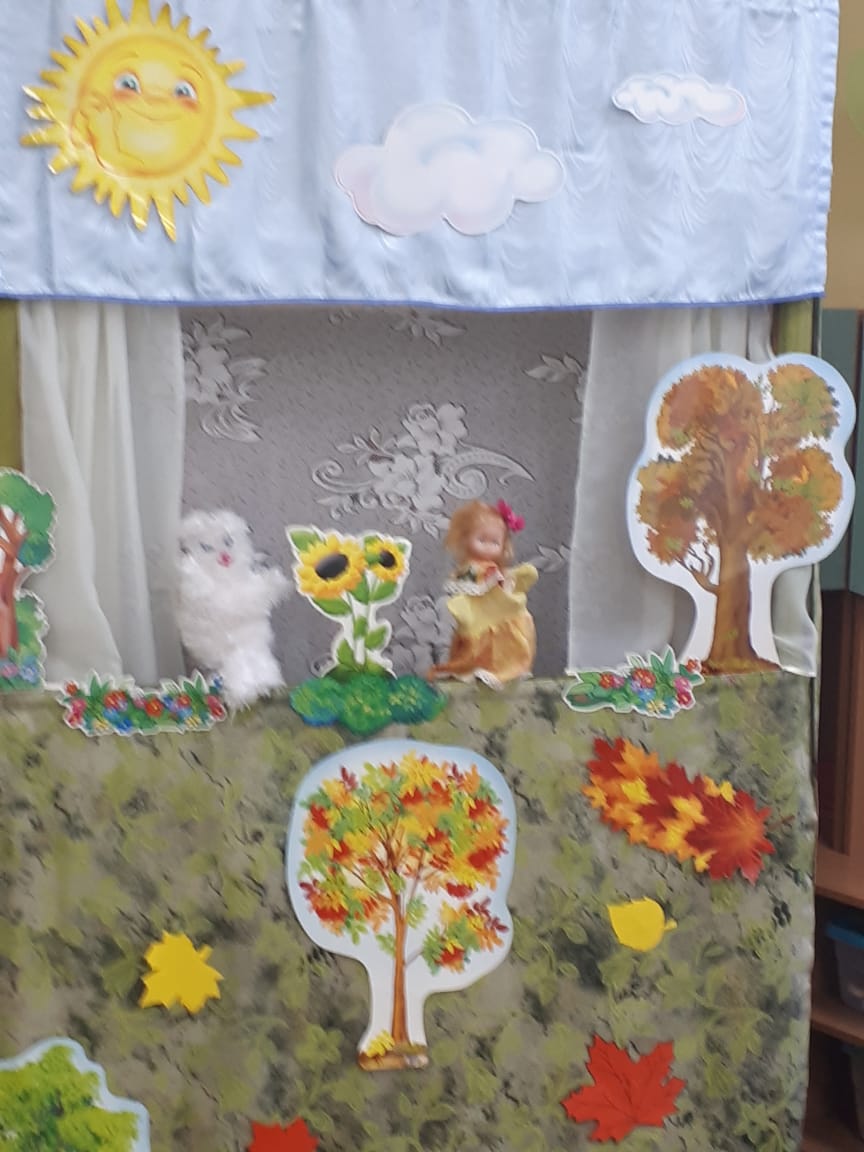 